4-H Quebec							 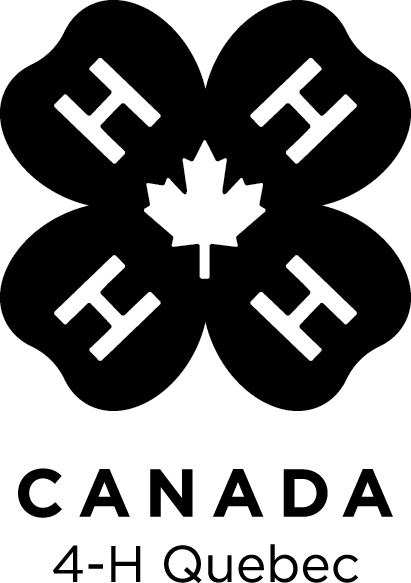 Macdonald Campus, Harrison House 3-0421,111 Lakeshore RdSte-Anne-de-Bellevue, QC H9X 3V9Tel: (514) 398-8738   Fax: (514) 398-8652   E-mail: office@quebec4-h.com   Provincial Activity Registration and Permission FormName: ____________________________________________ Age (as of Jan. 1, 2017): ___________4-H Club: _________________________________________________________________________Telephone :(_____) __________________ Email: _________________________________________ Parent’s Name: _____________________________________________________________________  This form is to be completed and signed by a parent, guardian, or participant (if participant is over 18) and returned to 4-H Quebec.  Accurate and complete information is essential to ensure adequate supervision and protection while participating in the program.  The parent, guardian or participant assumes full responsibility for the participant’s health, recognizing that this program may be of a strenuous nature both physically and mentally and the activities will in no way aggravate any present conditions.I hereby authorize my child to participate in the  4-H Provincial Activity as detailed below.Activity:	Winter Junior Camp 2017		Theme: “Great White North”	Eligibility: 	4-H members aged 9 to 12 years old as of Jan. 1, 2017Dates:		Friday, Jan. 27 (arrival 7:00 pm) to Sunday, Jan. 29, 2017 (departure 2:00 pm)Location:	Notre-Dame-De-Fatima Centre Plein Air, 2464 boul Perrot, Notre-Dame-de-l’Ile-Perrot, QC J7V 8P4Registration fee:	$60 includes Fri. snack, all meals and snacks on Sat., breakfast and lunch on Sun.$30 deposit is due with registration form.  Balance is payable at camp.  Registration deadline: Jan. 10, 2017 	* Maximum 18 participants.  First come, first served.Details: Participants will be sleeping on mattresses but must bring their own sleeping bag, pillow, etc.  Campers should bring their own skates, and helmets.  Full kit list will be provided via email or fax after registration.  Please circle all that apply: I do / do not require my child to wear their helmet when skating.I do / do not require my child to wear their helmet when sledding.In case of emergency during the event: Contact 4-H Quebec Program Coordinator Julie Neal at cell 514-922-6566,Office assistant Allison Mastine at cell 438-837-5318Have there been any changes to the medical or emergency contact information provided on the Quebec 4-H 2016* Membership Registration Form?  Yes □      No □  
* Note that 2017 Membership Registration Forms will be required prior to the start of camp.If there have been changes then an updated Health and Safety Agreement must be completed, please contact the Provincial Office for a copy.___________________________________________________________________	____________________________________________________Parent/Guardian’s Signature or Participant’s (if over 18 years)			         DatePLEASE MAIL YOUR FORM TO THE COORDINATES ABOVENO LATER THAN JANUARY 10th, 2017 ALONG WITH $30 DEPOSIT